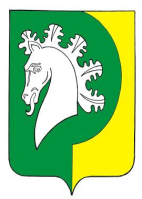 Об утверждении реестра контейнерныхплощадок на территории Шераутского сельского поселения Комсомольского района Чувашской Республики  	Руководствуясь со статьей 13.4 Федерального закона "Об отходах производства и потребления", постановления администрации Шераутского сельского поселения от 15.01.2019 г. №04 «Об утверждении Правил обустройства мест (площадок) накопления твердых коммунальных отходов и ведения их реестра на территории Шераутского сельского поселения Комсомольского района Чувашской Республики», администрация Шераутского сельского поселения п о с т а н о в л я е т:    	 1.Утвердить реестр контейнерных площадок для сбора твердых коммунальных отходов, расположенных на территории Шераутского сельского поселения согласно Приложению.2. Настоящее постановление вступает в силу после его официального опубликования  в  информационном бюллетене 	«Вестник Шераутского сельского поселения Комсомольского района» и подлежит размещению на официальном сайте администрации Шераутского сельского поселения.    	 3.Контроль за исполнением данного постановления оставляю за собой.   Глава сельского поселения                                         С.М.МаштановПриложение к постановлению администрацииШераутского сельского поселенияКомсомольского районаЧувашской Республикиот  15 января 2019г.  №  05РЕЕСТР МЕСТ (ПЛОЩАДОК) НАКОПЛЕНИЯ ТВЕРДЫХ КОММУНАЛЬНЫХ ОТХОДОВ НА ТЕРРИТОРИИ ШЕРАУТСКОГО СЕЛЬСКОГО ПОСЕЛЕНИЯ КОМСОМОЛЬСКОГО РАЙОНА ЧУВАШСКОЙ РЕСПУБЛИКИ ЧĂВАШ РЕСПУБЛИКИКОМСОМОЛЬСКИ  РАЙОНĚ ЧУВАШСКАЯ РЕСПУБЛИКА КОМСОМОЛЬСКИЙ РАЙОН  ШУРУТ  ЯЛ ПОСЕЛЕНИЙĚН АДМИНИСТРАЦИЙĚ ЙЫШĂНУ 15 январь 2019ç.  № 05Шурут  ялěАДМИНИСТРАЦИЯ ШЕРАУТСКОГО СЕЛЬСКОГОПОСЕЛЕНИЯ ПОСТАНОВЛЕНИЕ15 января 2019г.   № 05село Шерауты№Данные о нахождении мест (площадок) накопления твердых коммунальных отходовТехнические характеристики мест (площадок) накопления твердых коммунальных отходовДанные о собственниках мест (площадок) накопления твердых коммунальных отходовДанные об источниках образования твердых коммунальных отходов, которые складируются в местах (на площадках) накопления твердых коммунальных отходов1Контейнерная площадка с. Шерауты,  ул. Почтовая, д.2 (напротив дома )Бетонное основание      Администрация Шераутского сельского поселения Комсомольского района Чувашской Республики429147, Чувашская Республика, Комсомольский район, с. Шерауты, ул. Больничная, д.17Жители с. Шерауты2Контейнерная площадка с. Шерауты,  ул. Кузьмина, д. 20(рядом с  домом)Бетонное основание,    Администрация Шераутского сельского поселения Комсомольского района Чувашской Республики429147, Чувашская Республика, Комсомольский район, с. Шерауты, ул. Больничная, д.17Жители с. Шерауты3Контейнерная площадка с. Шерауты,  ул. Королева, д. 27 (напротив дома )Бетонное основание    Администрация Шераутского сельского поселения Комсомольского района Чувашской Республики429147, Чувашская Республика, Комсомольский район, с. Шерауты, ул. Больничная, д.17Жители с. Шерауты4Контейнер с. Шерауты,  ул. Восточная, д.33  (напротив дома )Бетонное основание     Администрация Шераутского сельского поселения Комсомольского района Чувашской Республики429147, Чувашская Республика, Комсомольский район, с. Шерауты, ул. Больничная, д.17Жители с. Шерауты5Контейнер  с. Шерауты, ул. Дружбы, д.7 (напротив дома)Бетонное основание      Администрация Шераутского сельского поселения Комсомольского района Чувашской Республики429147, Чувашская Республика, Комсомольский район, с. Шерауты, ул. Больничная, д.17Жители с. Шерауты6Контейнер с. Шерауты,  ул.  Молодежная, д. 4 (напротив дома)Бетонное основание     Администрация Шераутского сельского поселения Комсомольского района Чувашской Республики429147, Чувашская Республика, Комсомольский район, с. Шерауты, ул. Больничная, д.17Жители с. Шерауты7Контейнерная площадка д. Шурут-Нурусово,  ул.  Центральная, д.21(около дома)Бетонное основание     Администрация Шераутского сельского поселения Комсомольского района Чувашской Республики429147, Чувашская Республика, Комсомольский район, с. Шерауты, ул. Больничная, д.17Жители д. Шурут-Нурусово8Контейнерная площадка д. Шурут-Нурусово,  ул.  Зеленая, д. 15(рядом с домом)Бетонное основание      Администрация Шераутского сельского поселения Комсомольского района Чувашской Республики429147, Чувашская Республика, Комсомольский район, с. Шерауты, ул. Больничная, д.17Жители д. Шурут-Нурусово9Контейнер д. Шурут-Нурусово,  ул.  Первомайская, д. 16(напротив дома)Бетонное основание     Администрация Шераутского сельского поселения Комсомольского района Чувашской Республики429147, Чувашская Республика, Комсомольский район, с. Шерауты, ул. Больничная, д.17Жители д. Шурут-Нурусово10Контейнер д. Шурут-Нурусово,  ул.  Первомайская, д. 6(напротив дома)Бетонное основание     Администрация Шераутского сельского поселения Комсомольского района Чувашской Республики429147, Чувашская Республика, Комсомольский район, с. Шерауты, ул. Больничная, д.17Жители д. Шурут-Нурусово11Контейнер д. Шурут-Нурусово,  ул.  Центральная, д.46(около дома)Бетонное основание     Администрация Шераутского сельского поселения Комсомольского района Чувашской Республики429147, Чувашская Республика, Комсомольский район, с. Шерауты, ул. Больничная, д.17Жители д. Шурут-Нурусово12Контейнер д. Шурут-Нурусово,       ул.  Заречная, д. 21(напротив дома)Бетонное основание     Администрация Шераутского сельского поселения Комсомольского района Чувашской Республики429147, Чувашская Республика, Комсомольский район, с. Шерауты, ул. Больничная, д.17Жители д. Шурут-Нурусово13Контейнерная площадка д. Татарские Шуруты,  ул.  Центральная, д. 28(напротив дома)Бетонное основание      Администрация Шераутского сельского поселения Комсомольского района Чувашской Республики429147, Чувашская Республика, Комсомольский район, с. Шерауты, ул. Больничная, д.17Жители д. Татарские Шуруты14Контейнерная площадка д. Татарские Шуруты,       ул.  Садовая, д. 21(рядом с домом)Бетонное основание     Администрация Шераутского сельского поселения Комсомольского района Чувашской Республики429147, Чувашская Республика, Комсомольский район, с. Шерауты, ул. Больничная, д.17Жители д. Татарские Шуруты15Контейнер д. Татарские Шуруты,     ул.  Восточная, д.16 (около дома)Бетонное основание     Администрация Шераутского сельского поселения Комсомольского района Чувашской Республики429147, Чувашская Республика, Комсомольский район, с. Шерауты, ул. Больничная, д.17Жители д. Татарские Шуруты16Контейнер д. Татарские Шуруты,  ул.  Центральная, д. 11(около дома)Бетонное основаниеАдминистрация Шераутского сельского поселения Комсомольского района Чувашской Республики429147, Чувашская Республика, Комсомольский район, с. Шерауты, ул. Больничная, д.17Жители д. Татарские Шуруты17Контейнерная площадка д. Нижние Бюртли-Шигали,       ул.  Зеленая, д. 12(на окраине дома)Бетонное основание     Администрация Шераутского сельского поселения Комсомольского района Чувашской Республики429147, Чувашская Республика, Комсомольский район, с. Шерауты, ул. Больничная, д.17Жители д. Нижние Бюртли-Шигали18Контейнерная площадка д. Нижние Бюртли-Шигали,       ул.  Западная, д. 14(на окраине дома)Бетонное основание     Администрация Шераутского сельского поселения Комсомольского района Чувашской Республики429147, Чувашская Республика, Комсомольский район, с. Шерауты, ул. Больничная, д.17Жители д. Нижние Бюртли-Шигали19Контейнерная площадка д. Нижние Бюртли-Шигали,       ул.  Восточная, д. 12(напротив дома)Бетонное основание     Администрация Шераутского сельского поселения Комсомольского района Чувашской Республики429147, Чувашская Республика, Комсомольский район, с. Шерауты, ул. Больничная, д.17Жители д. Нижние Бюртли-Шигали20Контейнерд. Нижние Бюртли-Шигали,       ул.  Овражная, д. 8(напротив дома)Бетонное основание     Администрация Шераутского сельского поселения Комсомольского района Чувашской Республики429147, Чувашская Республика, Комсомольский район, с. Шерауты, ул. Больничная, д.17Жители д. Нижние Бюртли-Шигали21Контейнерд. Нижние Бюртли-Шигали,       ул.  Кузнечная, д. 4(напротив дома)Бетонное основание     Администрация Шераутского сельского поселения Комсомольского района Чувашской Республики429147, Чувашская Республика, Комсомольский район, с. Шерауты, ул. Больничная, д.17Жители д. Нижние Бюртли-Шигали22Контейнерд. Нижние Бюртли-Шигали,   ул.  Прифермская, д. 12(напротив дома)Бетонное основание     Администрация Шераутского сельского поселения Комсомольского района Чувашской Республики429147, Чувашская Республика, Комсомольский район, с. Шерауты, ул. Больничная, д.17Жители д. Нижние Бюртли-Шигали23 Контейнерд. Нижние Бюртли-Шигали,       ул.  Дружбы, д. 5(напротив дома)Бетонное основание     Администрация Шераутского сельского поселения Комсомольского района Чувашской Республики429147, Чувашская Республика, Комсомольский район, с. Шерауты, ул. Больничная, д.17Жители д. Нижние Бюртли-Шигали24Контейнерная площадкад. Ендоба,       ул.  Дружбы, д. 20(напротив дома)Бетонное основание     Администрация Шераутского сельского поселения Комсомольского района Чувашской Республики429147, Чувашская Республика, Комсомольский район, с. Шерауты, ул. Больничная, д.17Жители д. Ендоба25Контейнерд. Ендоба,       ул.  Зеленая, д. 10(напротив дома)Бетонное основание     Администрация Шераутского сельского поселения Комсомольского района Чувашской Республики429147, Чувашская Республика, Комсомольский район, с. Шерауты, ул. Больничная, д.17Жители д. Ендоба262 контейнерад. Ендоба,     ул.  Центральная, д.38(напротив дома)Бетонное основание     Администрация Шераутского сельского поселения Комсомольского района Чувашской Республики429147, Чувашская Республика, Комсомольский район, с. Шерауты, ул. Больничная, д.17Жители д. Ендоба